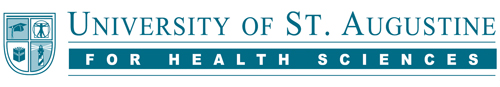 Your career goal statement should be approximately 500 words and include the following. Please describe your current role. Provide a brief summary your career path to this point. What is your ultimate/desired professional position? How do you plan to achieve this position/goal? How will this program help you achieve your goals?Why have you decided to pursue a new degree at this time? Please discuss your preliminary plans for time management or support systems that you have put in place to allow you to be successful in your graduate studies.Why are you choosing the University of St. Augustine for Health Sciences as your graduate school?Please address any pertinent information in your past, either academic or personal, that you feel the selection committee should be aware of. 